«Школа молодого руководителя»Семинар для заместителей директоров ОО по учебной и научно-методической работе«Система работы МОУ «СОШ №9» в условиях реализации ФГОС ООО»19 февраля 2016г.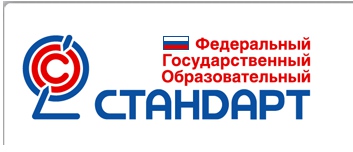 ПРОГРАММА 9.30 Открытие семинараПриветственное слово (директор Парилова Татьяна Валентиновна)Выступление  на тему  «Система работы МОУ «СОШ №9» по подготовке к введению и реализации ФГОС ООО» (зам. директора по УР Прокина Елена Николаевна)10.15-11.00 Открытый урок       Урок ИЗО «Образ человека – главная тема в искусстве»  в 6 классе,  (учитель ИЗО Токарюк Ирина Ивановна)11.20-12.05 Открытый урокУрок русского языка «Неопределенная форма глаголов» в 4 классе, (учитель начальных классов Чернова Надежда Геннадьевна).11.20-12.05 Открытый классный часКлассный час по теме «Путь к себе» в 6 классе (учитель информатики Овдина Мария Тимофеевна)12.05 Обед12.20 Круглый стол. Анализ уроков.п. Седъю